                                                                                                                                                               Стоимость указана с НДС 20%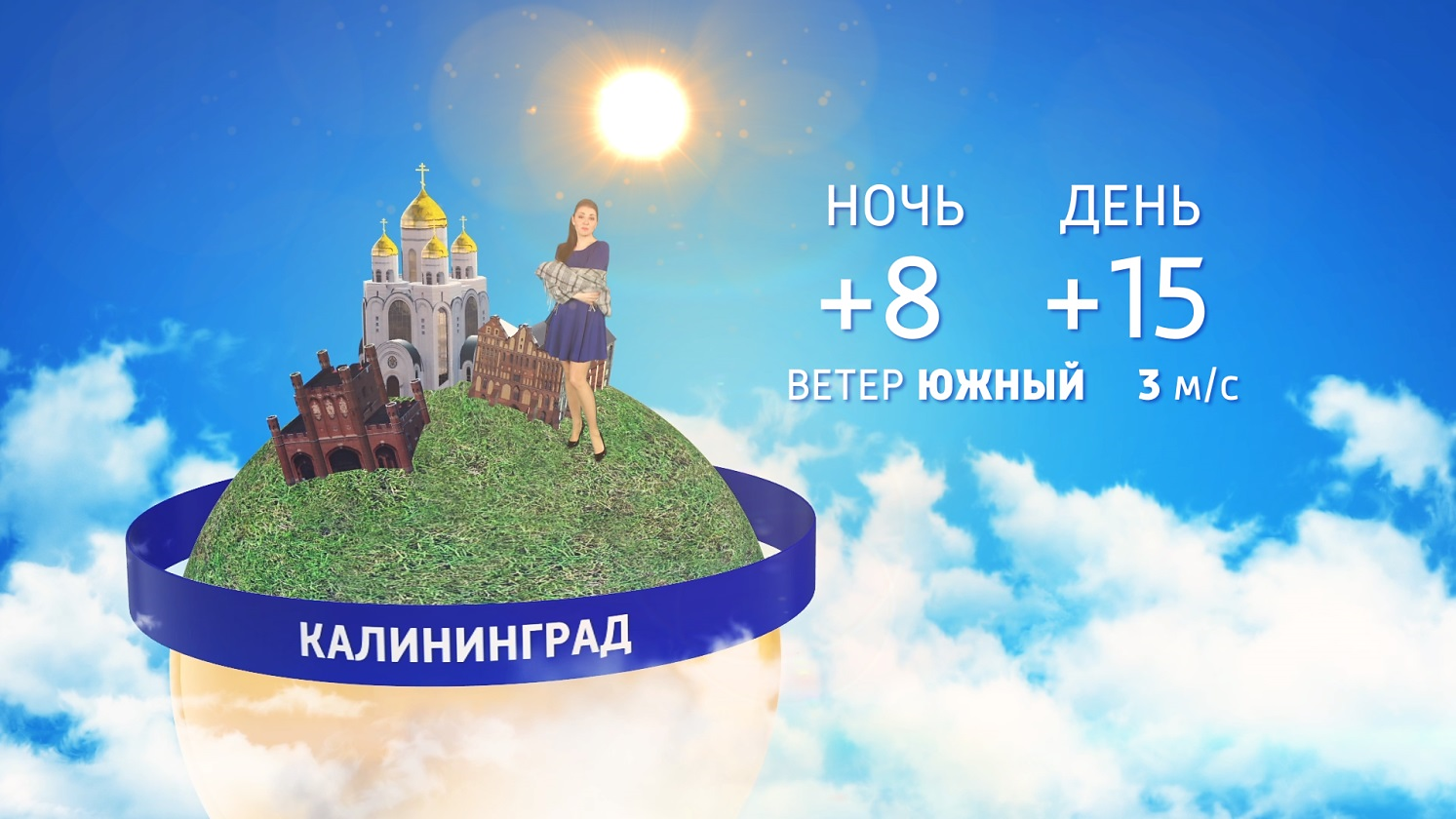 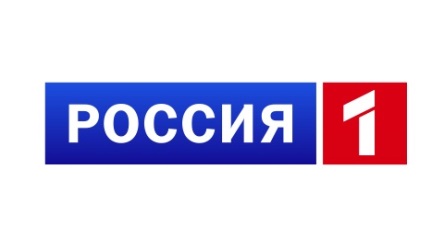 Прайс-лист «Вести-Калининград»Услуги по изготовлению и размещению видеоматериала в эфире телеканала «Телеканал «Россия» (Россия-1)»Премьера видеоматериала в вечернем телеэфире (20.05) в телепрограмме «Вести. Калининград»Стоимость руб./мин. –27 000,00Премьера видеоматериала в дневном телеэфире (08.00 или в 13.30) в телепрограмме «Вести. Калининград»Стоимость руб./мин. – 18 300,00Повтор в утреннем или дневном телеэфире (по будням в 08.00 или в 13.30) Стоимость руб./мин. – 7 700,00Повтор видеоматериала в программе «Новости региона» на телеканале «Запад 24» (всего 8 выходов)Стоимость руб./мин. – 7 700,00  Услуги по адаптации и размещению видеоматериала на сайте vesti-kaliningrad.ruСтоимость руб. –2 500,00Услуги по адаптации и размещению видеоматериала в социальных сетях ГТРК «Калининград»Стоимость руб. –10 000,00Дополнительные условияВ случае изменения хронометража стоимость рассчитывается пропорционально Выезд в область – от 1 000,00 до 5 000,00 руб. (в зависимости от удалённости)Коэффициент за срочность, сложность, несколько точек съёмок, срочности размещения – от 1,2 до 1,7 Система скидок (к общей сумме заказа, рассчитанной по базовым расценкам)Коммерческий отдел ГТРК «Калининград»8 (4012) 45-28-03, 45-25-26, 45-09-19                                                                                                                                                               Стоимость указана с НДС 20%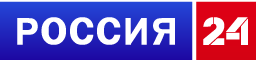 Прайс-лист «Местное время. Воскресенье»Услуги по изготовлению и размещению видеоматериала в эфире телеканалов «Телеканал «Россия» (Россия-1)», «Российский Информационный Канал «Россия-24» (Россия-24)»Премьера видеоматериала (с 07.00 до 07.30) на телеканале «Россия-1», повтор видеоматериала (с 19.30 до 20.00) на телеканале «Россия-24»:Стоимость руб./мин. – 30 000,00Услуги по адаптации и размещению видеоматериала на сайте vesti-kaliningrad.ruСтоимость руб. –2 500,00Услуги по адаптации и размещению видеоматериала в социальных сетях ГТРК «Калининград»Стоимость руб. –10 000,00Дополнительные условияВ случае изменения хронометража стоимость рассчитывается пропорционально Выезд в область – 1 000,00 – 5 000,00 руб. (в зависимости от удалённости)Коэффициент за срочность, сложность, несколько точек съёмок, срочности размещения – от 1,2 до 1,7 Система скидок (к общей сумме заказа, рассчитанной по базовым расценкам)Коммерческий отдел ГТРК «Калининград»8 (4012) 45-28-03, 45-25-26, 45-09-19                                                                                                                                                               Стоимость указана с НДС 20%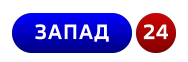 Прайс-лист Услуги по изготовлению и размещению видеоматериала в эфире телеканала «Запад 24»Размещение видеоматериала (с понедельника по субботу) на телеканале «Запад 24» в программе «Новости Региона»Стоимость руб./мин. – 17 000,00Размещение видеоматериала (воскресенье) на телеканале «Запад 24» в программе «Новости. Итоги Недели»Стоимость руб./мин. – 20 500,00Услуги по адаптации и размещению видеоматериала на сайте vesti-kaliningrad.ruСтоимость руб. –2 500,00Услуги по адаптации и размещению видеоматериала в социальных сетях ГТРК «Калининград»Стоимость руб. –10 000,00Дополнительные условияВ случае изменения хронометража стоимость рассчитывается пропорционально Выезд в область – 1 000,00 – 5 000,00 руб. (в зависимости от удалённости)Коэффициент за срочность, сложность, несколько точек съёмок, срочности размещения – от 1,2 до 1,7 Система скидок (к общей сумме заказа, рассчитанной по базовым расценкам)Коммерческий отдел ГТРК «Калининград»8 (4012) 45-28-03, 45-25-26, 45-09-19от 15 000,00 до 49 999,00 – 5%от 50 000,00 до 99 999,00 – 10%от 100 000,00 до 299 999,00 – 15%300 000,00 и более – 20%Скидка для рекламных агентств20%от 15 000,00 до 49 999,00 – 5%от 50 000,00 до 99 999,00 – 10%от 100 000,00 до 299 999,00 – 15%300 000,00 и более – 20%Скидка для рекламных агентств20%от 15 000,00 до 49 999,00 – 5%от 50 000,00 до 99 999,00 – 10%от 100 000,00 до 299 999,00 – 15%300 000,00 и более – 20%Скидка для рекламных агентств20%